ΕΝΤΥΠΟ ΟΙΚΟΝΟΜΙΚΗΣ ΠΡΟΣΦΟΡΑΣΤης επιχείρησης ή κοινοπραξίας, επιχειρήσεων  ……………………………………………………………………………………..……………….…………………………………………………………………………….…………….………………………………………………………………………………….……………………………………………µε έδρα τ………………………..……………… οδός ………………………………………………..…………..…………… αριθµ. ……..….. Τ.Κ.: …………………… Τηλ.: ………………………………………………. Fax: …………………………………………………       Αφού έλαβα γνώση της ∆ιακήρυξης του διαγωνισµού που αναγράφεται στην επικεφαλίδα και των λοιπών στοιχείων του, καθώς και των συνθηκών εκτέλεσης, υποβάλλω την παρούσα προσφορά. Δηλώνω ότι αποδέχοµαι πλήρως και χωρίς επιφύλαξη όλα τα ανωτέρω και αναλαμβάνω την προμήθεια υλικών όπως αναλυτικά περιγράφονται στη μελέτη, με τις ακόλουθες τιμές:ΤΡΟΦΙΜΑ (ΤΜΗΜΑ 1)ΕΙΔΗ ΒΑΣΙΚΗΣ ΥΛΙΚΗΣ ΣΥΝΔΡΟΜΗΣ  (ΤΜΗΜΑ 2)	………………………………………….., ……………../…………../2019(Τόπος και ημερομηνία)Ο ΠΡΟΣΦΕΡΩΝ(υπογραφή)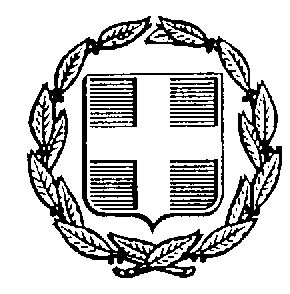 ΠΑΡΑΡΤΗΜΑ VΕΛΛΗΝΙΚΗ ΔΗΜΟΚΡΑΤΙΑΝΟΜΟΣ ΦΘΙΩΤΙΔΑΣΔΗΜΟΣ ΛΑΜΙΕΩΝΔ/ΝΣΗ ΚΟΙΝΩΝΙΚΗΣΠΡΟΣΤΑΣΙΑΣ & ΑΛΛΗΛΕΓΓΥΗΣΠΡΟΜΗΘΕΙΑ:Προμήθεια Τροφίμων και ειδών Βασικής Υλικής Συνδρομής στα πλαίσια υλοποίησης της Πράξης «"ΑΠΟΚΕΝΤΡΩΜΕΝΕΣ ΠΡΟΜΗΘΕΙΕΣ ΤΡΟΦΙΜΩΝ ΚΑΙ ΒΑΣΙΚΗΣ ΥΛΙΚΗΣ ΣΥΝΔΡΟΜΗΣ, ΔΙΟΙΚΗΤΙΚΕΣ ΔΑΠΑΝΕΣ ΚΑΙ ΠΑΡΟΧΗ ΣΥΝΟΔΕΥΤΙΚΩΝ ΜΕΤΡΩΝ 2018-2019" Κ.Σ. ΠΕ ΦΘΙΩΤΙΔΑΣ» με Κωδικό ΟΠΣ 5029573 στο Επιχειρησιακό Πρόγραμμα ««Επισιτιστικής και Βασικής Υλικής Συνδρομής» του Ταμείου Ευρωπαϊκής Βοήθειας προς τους Απόρους (ΤΕΒΑ) 2014-2020»ΑΡΙΘ.ΜΕΛΕΤΗΣ : 5/2019ΠΡΟΫΠ/ΣΜΟΣ:ΧΡΗΣΗ:Κ. Α.:2.132.542,67€(ΦΠΑ 13%&24%)201915.6473.001615.6473.0017ΕΙΔΟΣΜΟΝΑΔΑ ΜΕΤΡΗΣΗΣΣΥΣΚΕΥΑΣΙΑΣΥΝΟΛΟ ΣΥΣΚΕΥΑΣΙΩΝΕΝΔΕΙΚΤΙΚΗ ΤΙΜΗΣΥΣΚΕΥΑΣΙΑΣΧΩΡΙΣ ΦΠΑΦΠΑ 13%ΕΝΔΕΙΚΤΙΚΟΣ ΠΡΟΫΠΟΛΟΓΙΣΜΟΣ ΧΩΡΙΣ ΦΠΑ (€)ΦΠΑ (€)ΕΝΔΕΙΚΤΙΚΟΣ ΠΡΟΫΠΟΛΟΓΙΣΜΟΣ ΜΕ ΦΠΑ (€)ΜΟΣΧΑΡΙ ΑΝΕΥ ΟΣΤΩΝΚΙΛΟ1000 gr  ±10%28.00013%ΧΟΙΡΙΝΟ ΑΝΕΥ ΟΣΤΩΝΚΙΛΟ1000 gr  ±10%28.00013%ΚΟΤΟΠΟΥΛΟ ΝΩΠΟ ΟΛΟΚΛΗΡΟΚΙΛΟ2000 gr ±10%25.00013%ΤΥΡΙ ΦΕΤΑΚΙΛΟ400 gr ±10%45.00013%ΕΛΑΙΟΛΑΔΟΛΙΤΡΟ1000 ml82.76213%ΖΥΜΑΡΙΚΑΚΙΛΟ500 gr30.00013%ΡΥΖΙΚΙΛΟ500 gr±10%25.00013%ΜΕΛΙΚΙΛΟ1000 gr25.00013%ΦΑΚΕΣ ΚΙΛΟ500 gr  ±10%30.00013%ΦΑΣΟΛΙΑ ΚΙΛΟ500 gr  ±10%30.00013%ΤΡΑΧΑΝΑΣΚΙΛΟ500 gr  ±10%20.00013%ΑΛΕΥΡΙΚΙΛΟ1000 gr30.00013%ΓΑΛΑ ΕΒΑΠΟΡΕΛΙΤΡΟ400 ml ή gr ±5%30.00013%ΑΛΑΤΙΚΙΛΟ1000 gr  ±5%20.00013%ΖΑΧΑΡΗΚΙΛΟ1000 gr  ±5%30.00013%ΗΛΙΕΛΑΙΟΛΙΤΡΟ2000 ml18.00013%ΠΕΛΤΕΣ ΤΟΜΑΤΑΣΚΙΛΟ400 gr  ±10%22.00013%ΡΕΒΙΘΙΑΚΙΛΟ500 gr  ±10%18.00013%ΜΗΛΑΚΙΛΟ2000 gr  ±10%14.00013%ΠΑΤΑΤΕΣΚΙΛΟ5000 gr14.00013%ΚΡΕΜΑ ΔΗΜΗΤΡΙΑΚΩΝΚΙΛΟ300 gr ±10%90013%ΚΡΕΜΑ ΡΥΖΑΛΕΥΡΟΚΙΛΟ300 gr ±10%90013%ΒΡΕΦΙΚΟ ΓΑΛΑ - 2ης Βρεφικής ΗλικίαςΚΙΛΟ800 gr ±10%90013%ΦΥΣΙΚΟΣ ΧΥΜΟΣ ΠΟΡΤΟΚΑΛΙΛΙΤΡΟ1000 ml ±10%20.00024%ΣΥΝΟΛΟ ΠΡΟΫΠΟΛΟΓΙΣΜΟΥΕΙΔΟΣΜΟΝΑΔΑ ΜΕΤΡΗΣΗΣΣΥΣΚΕΥΑΣΙΑΣΥΝΟΛΟ ΣΥΣΚΕΥΑΣΙΩΝΕΝΔΕΙΚΤΙΚΗ ΤΙΜΗ/ΣΥΣΚΕΥΑΣΙΑΣΧΩΡΙΣ ΦΠΑΦΠΑ 13%ΕΝΔΕΙΚΤΙΚΟΣ ΠΡΟΫΠΟΛΟΓΙΣΜΟΣ ΧΩΡΙΣ ΦΠΑ (€)ΦΠΑ (€)ΕΝΔΕΙΚΤΙΚΟΣ ΠΡΟΫΠΟΛΟΓΙΣΜΟΣ ΜΕ ΦΠΑ (€)ΟΔΟΝΤΟΚΡΕΜΑΤΕΜΑΧΙΟ100 ml18.00024%ΟΔΟΝΤΟΒΟΥΡΤΣΑΤΕΜΑΧΙΟΜΕΤΡΙΑ18.00024%ΣΑΜΠΟΥΑΝΤΕΜΑΧΙΟ400ml18.00024%ΥΓΡΟΑ ΚΑΘΑΡΙΣΤΙΚΟ ΓΕΝΙΚΗΣ ΧΡΗΣΗΣΤΕΜΑΧΙΟ1L14.00024%ΥΓΡΟ ΑΠΟΡΡΥΠΑΝΤΙΚΟ ΠΙΑΤΩΝΤΕΜΑΧΙΟ400 ml ±10%14.00024%ΣΚΟΝΗ ΓΙΑ ΠΛΥΣΙΜΟ ΡΟΥΧΩΝΤΕΜΑΧΙΟ50 μεζούρεςπλύσης17.60024%ΠΑΝΕΣ Νο 5 ή 11-25kg ή 12-25kg ή 12-22kgΤΕΜΑΧΙΟ50 ΤΕΜΑΧΙΩΝ1.20024%ΜΩΡΟΜΑΝΤΗΛΑΤΕΜΑΧΙΟ75 ΤΕΜΑΧΙΩΝ1.15224%ΣΥΝΟΛΟ ΠΡΟΫΠΟΛΟΓΙΣΜΟΥ